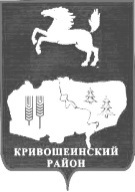 АДМИНИСТРАЦИЯ  КРИВОШЕИНСКОГО РАЙОНАПОСТАНОВЛЕНИЕ	13.02.2014г.											№ 89с. КривошеиноТомской областиВ соответствии с Законом Томской области от 9 декабря 2013 № 215-ОЗ «Об утверждении методики расчёта субвенций местным бюджетам на обеспечение государственных гарантий реализации прав на получение общедоступного и бесплатного дошкольного образования в муниципальных дошкольных образовательных учреждениях Томской области» ПОСТАНОВЛЯЮ:1. Утвердить Порядок распределения средств субвенции на обеспечение государственных гарантий реализации прав граждан на получение общедоступного и бесплатного дошкольного образования в муниципальных дошкольных образовательных учреждениях Кривошеинского района на 2014 год согласно Приложению.2. Постановление вступает в силу с момента подписания и распространяется на правоотношения, возникшие с  01 января 2014 года.3. Настоящее постановление подлежит опубликованию в сборнике нормативных актов и размещению в сети Интернет на официальном сайте муниципального образования Кривошеинский район.4. Контроль за исполнением настоящего постановления возложить  на заместителя Главы муниципального образования по вопросам ЖКХ, строительства, транспорта, связи, ГО и ЧС и социальным вопросам Кондратьева Д.В.Глава Кривошеинского района						      А.В.Разумников(Глава Администрации)		Кустова Мария Федоровна2-19-74Верно:Управляющий делами Администрации                                                          М.Ю.КаричеваПрокуратураКондратьев Д.В.Управление образованияУправление финансовОУ - 4Приложение                             к постановлению                                                                                                         Администрации Кривошеинского районаот 13.02.2014 № 89Порядок распределения средств субвенции на обеспечение государственных гарантий реализации прав граждан на получение общедоступного и бесплатного дошкольного образования в муниципальных дошкольных образовательных учреждениях Кривошеинского района на 2014 год.1. Настоящий Порядок устанавливает механизм распределения объема ассигнований на финансирование муниципальных дошкольных образовательных учреждениях (далее МБДОУ) на основе муниципальных базовых нормативов расходов на одного воспитанника групп дошкольного образования, в пределах объема субвенции на обеспечение государственных гарантий реализации прав на получение общедоступного и бесплатного дошкольного образования в муниципальных дошкольных образовательных учреждениях (далее субвенция) муниципального образования Кривошеинский район.2. Расчет муниципальных базовых нормативов на реализацию общеобразовательного процесса по программе общедоступного и бесплатного дошкольного образования на одного воспитанника производится по общеразвивающей направленности групп.3. Распределение субвенции для финансирования МБДОУ на обеспечение общеобразовательного процесса по программе общедоступного и бесплатного дошкольного образования на одного воспитанника по группам дошкольного образования осуществляется на основе муниципальных базовых нормативов с применением корректирующих коэффициентов, значения которых устанавливаются настоящим Порядком (таблицы 1, 2, 3, 3.1), и рассчитывается по формуле:Si = (СУММ (Nin * Hin)+( СУММ (Nin di*Hin di)) * Kf * K1i * K2i, где:Si - объем субвенции, направленный  муниципальному образованию;Nin - норматив расходов на реализацию основных общеобразовательных программ - образовательных программ дошкольного образования в муниципальных дошкольных образовательных учреждениях в расчете на одного воспитанника по общеразвивающей направленности групп муниципального образования; Nin di - региональный норматив расходов на реализацию основных общеобразовательных программ - образовательных программ дошкольного образования в муниципальных дошкольных образовательных учреждениях в расчете на одного ребенка-инвалида муниципального образования;Hin - среднегодовая прогнозная численность воспитанников на соответствующий финансовый год в муниципальных дошкольных образовательных учреждениях по общеразвивающей направленности групп муниципального образования;Hin di - среднегодовая прогнозная численность детей-инвалидов на соответствующий финансовый год в муниципальных дошкольных образовательных учреждениях муниципального образования;Kf – коэффициент увеличения фонда оплаты труда педагогического и прочего персонала в муниципальных дошкольных образовательных учреждениях муниципального образования;   K1i - средневзвешенный коэффициент, учитывающий длительность пребывания воспитанников в муниципальных дошкольных образовательных учреждениях, рассчитываемый по формуле:K1i = (H1i * n1) / Hi, где:H1i - среднегодовая прогнозная численность воспитанников муниципальных дошкольных образовательных учреждениях муниципального образования на соответствующий финансовый год в группах с режимом сокращенного дня от 8 до 10,5 часа;n1  - коэффициент, учитывающий длительность пребывания воспитанников муниципальных дошкольных учреждениях, муниципального образования в группах сокращенного дня от 8 до 10,5 часа;Hi – сумма среднегодовой прогнозной численности воспитанников муниципальных дошкольных образовательных организациях муниципального образования на соответствующий финансовый год в группах с режимом сокращенного дня от 8 до 10,5 часа;K2i - районный коэффициент, процентная надбавка к заработной плате за стаж работы в районах Крайнего Севера и приравненных к ним местностях в  муниципальном образовании.Приложение 2 к постановлению АдминистрацииКривошеинского района от 13.02.2014 №89 (в редакции постановления Администрации Кривошеинского района от 12.01.2015 № 1)«Таблица 1 к Порядку распределения средств субвенции на обеспечение государственных гарантий реализации прав граждан на получение общедоступного и бесплатного дошкольного образования в муниципальных дошкольных образовательных учреждениях Кривошеинского района на 2014 год.Расчет объёма ассигнований, выделяемых муниципальным дошкольным образовательным учреждениям Кривошеинского района на 2014 годОб утверждении Порядка распределения средств субвенции на обеспечение государственных гарантий реализации прав граждан на получение общедоступного и бесплатного дошкольного образования в муниципальных дошкольных образовательных учреждениях Кривошеинского района на 2014 год. (в редакции постановления Администрации Кривошеинского района от 12.01.2015 №1)№ п/пНаименование муниципальных дошкольных образовательных учрежденийNin, руб.Nin di, руб.Hin, чел.Hin di, чел.KfK1iK2iSi, руб.1МБДОУ «Березка»356585591716521,00000,8251,88907500,002МБДОУ «Светлячок»356585591713711,00230,8251,87355000,003МБДОУ «Колосок»356585591774-1,03170,8251,84043000,004МБДОУ «Улыбка»356585591729-1,11090,8251,81707000,00итого405322012500,00»